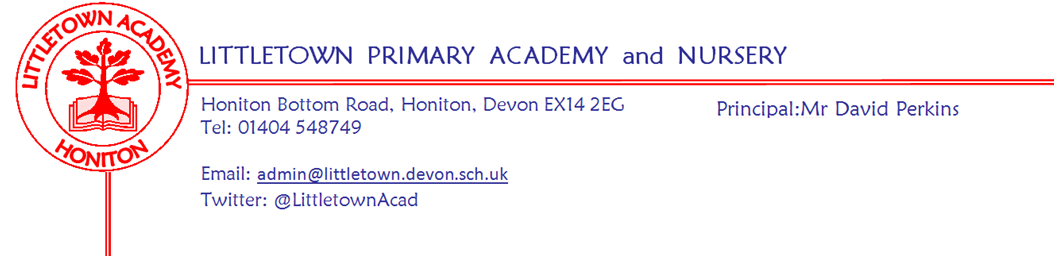 Live . Love . Learn - Littletown     	Friday 10th February 2023Dear Parents and Carers,Wellbeing week has been a great way to reach the halfway point of the school year this week. It has been great to see everyone ‘dressed to express’ today. Thank you for all your donations which helped us to raise £116 for Place2Be and the creation of our wellbeing garden. Today, in assembly we celebrated the end of wellbeing week by talking about ‘connection’. Every pupil has made a paper template of themselves which connects the whole school together in a display in the school hall. My thanks to Mrs Davis, her staff team and the Wellbeing Ambassadors for organising such a great week. A special mention to Year 6 this week who have (ironically during wellbeing week due to postponement last week!) been completing mock SATs assessments in the hall this week. The Year 6 teachers and I are proud of their effort and attitude this week. We have also been busy learning about staying safe online, celebrating Internet Safety Day on Tuesday.  All of the Foundation stage and KS1 children had class assemblies with Smartie the Penguin or Digiduck.  KS2 had a fantastic assembly led by our year 6 digital leaders who encouraged the children to talk about their activity online. This week also saw some Year 1 children visit Honiton Leisure Centre on Tuesday for a coordination event. Also on Tuesday, some Y5/6 children took part in the Honiton schools TAG Rugby competition where they played very well only losing one game all afternoon.  On Wednesday some of our runners took part in the latest Stockland Cross Country race. Also on Wednesday, I had the pleasure of taking six Year 5 pupils to take part in the Honiton Learning Community Year 5 Youth Speak competition at Awliscombe. The children worked really hard and spoke brilliantly about the Plight of the Polar Bears and why we need to Dig for Victory. Yesterday, Year 1 had outdoor classroom where they experienced the weather and searched for micro habitats. Earlier today, we welcomed a visitor from Exeter Cathedral to school to do some vocal work with our Choir children who are preparing to perform at the Cathedral. There has been a lot of brilliant Design and Technology taking place in the school this week with Year 1 producing some wonderful vehicles and Year 3 making some delicious healthy pizzas. In the week after half term, Year 5 have their last swimming session, some of our runners visit Stockland for the next Cross Country race and Year 2 have outdoor classroom on Thursday. On Wednesday I have given Honiton Rainbows, Brownies and Guides permission to wear their uniform to school as part of their recognition of ‘World Thinking Day’. The second week back after half term there is again the possibility of further regional Industrial Action on Thursday 2nd March. As of last week, I will endeavour to communicate with you as soon as possible about the impact on the school. Again, this could result in partial or full closure of the school. Please make contingency plans for childcare on Thursday 2nd March should the school not be open to your child on this day. There are two other proposed dates for nationwide Industrial Action on Wednesday 15th and Thursday 16th March. Finally, I would like to wish you all a lovely half term and I look forward to seeing you all on Monday 20th February. Yours faithfully,David Perkins 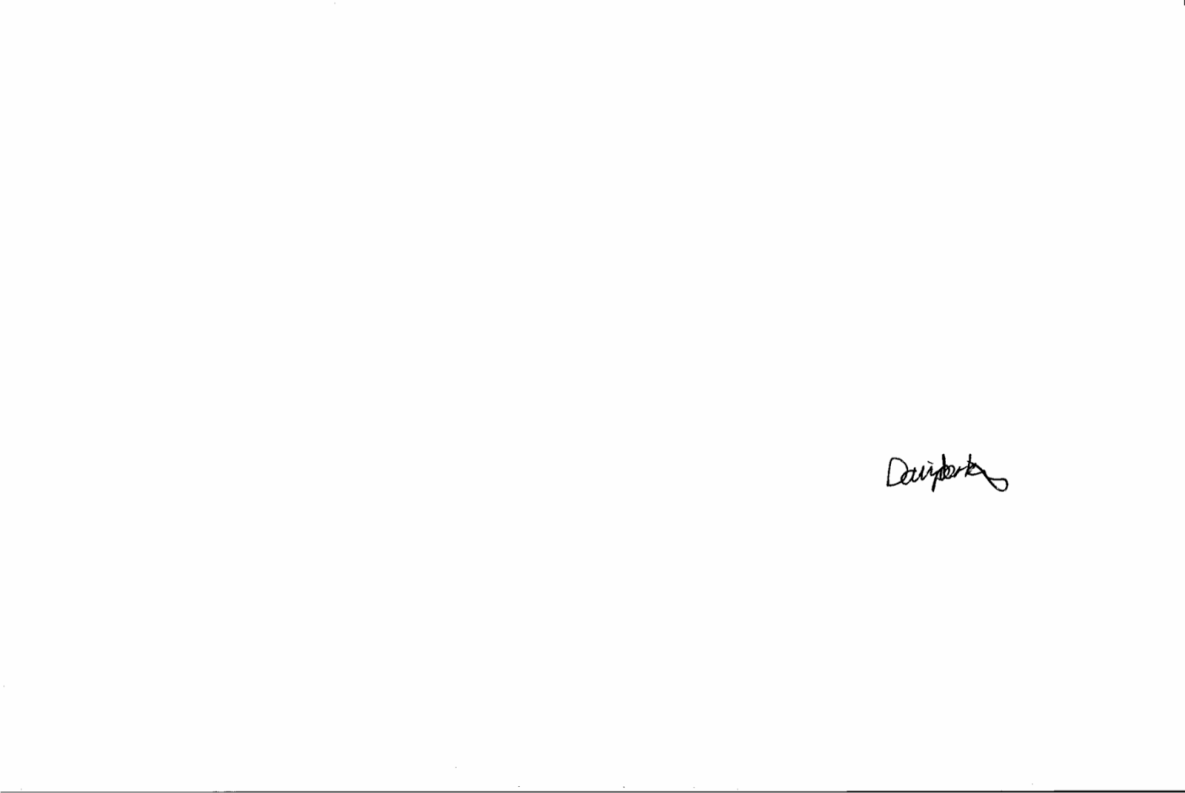 PrincipalChildren’s newsNURSERY: Nursery built the inside of a spaceship and played in it and planted Spring bulbs.RECEPTION: Reception learnt about staying connected for mental health and they also wrote a shopping list to put in Grandma’s basket for Little Red Riding Hood.YEAR 1: Year 1 have been comparing taxis and recording the weather. YEAR 2: Year 2 have been making Tally charts and making gingerbread men. They also made flowers out of clay.YEAR 3: This week, Year 3 have made their own yoga routine. They also made paper chains for mental wellbeing week. They also made pizza for design and technology and have been learning which websites are safe to use. YEAR 4: This week, Year 4 have been to Honiton Community College for a science experiment. They have also painted natural landscapes in Art and made potato creatures in outdoor classroom. YEAR 5: On Wednesday, in Year 5 they looked at human growth charts. They have also been playing a game called A-ZYEAR 6: They have been doing their mock SATs and learning about polar oceans.Mental WellbeingThis week has been Children’s Mental Health Week, and Place2Be have been ‘encouraging children to connect with others in healthy, rewarding and meaningful ways’. If you would like more information about Children’s Mental Health Week please visit the Place2Be website https://www.childrensmentalhealthweek.org.uk/families/OPAL (Outdoor Play and Learning)A massive thank you to Ben and Barry from Jewson’s for donating a massive bag of play sand for our sand pit, we will be endeavouring to get the sand pit ready as soon after half term as we can.Week Beginning 20th February 2023 events Community newsMaps 4x4x48 for RNLIPlease find attached a poster for a charity event raising money for the RNLI. This has been brought to our attention by an ex pupil who is taking part. Please have a look at the poster and consider supporting the cause via the QR code. Honiton Community Theatre eventsPlease see attached two fliers from Honiton Community Theatre about upcoming performances and opportunities for child involvement. Half term eventsPlenty going on in and around Honiton over the half term break. Please see a list of events attached. Monday 20th FebruaryTuesday 21st FebruaryWednesday 22nd FebruaryThursday 23rd FebruaryFriday 24th FebruaryYear 5 swimmingNursery outdoor classroomYear 2 outdoor classroomReception outdoor classroomStockland cross country